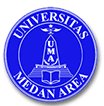 UNIVERSITAS MEDAN AREAFAKULTAS                 : TEKNIKPROGRAM STUDI    : TEKNIK INFORMATIKAUNIVERSITAS MEDAN AREAFAKULTAS                 : TEKNIKPROGRAM STUDI    : TEKNIK INFORMATIKAUNIVERSITAS MEDAN AREAFAKULTAS                 : TEKNIKPROGRAM STUDI    : TEKNIK INFORMATIKAUNIVERSITAS MEDAN AREAFAKULTAS                 : TEKNIKPROGRAM STUDI    : TEKNIK INFORMATIKAUNIVERSITAS MEDAN AREAFAKULTAS                 : TEKNIKPROGRAM STUDI    : TEKNIK INFORMATIKASILABUSSILABUSSILABUSSILABUSSILABUSSILABUSMATA KULIAHMATA KULIAHKODEBEBAN STUDI (SKS)SEMESTERTGL PENYUSUNANJaringan KomputerJaringan KomputerTIF 160272+ 1V (Ganjil)28 September 2018DOSEN PENGAMPU : Zulfikar Sembiring, S.KomDOSEN PENGAMPU : Zulfikar Sembiring, S.KomDOSEN PENGAMPU : Zulfikar Sembiring, S.KomDOSEN PENGAMPU : Zulfikar Sembiring, S.KomDOSEN PENGAMPU : Zulfikar Sembiring, S.KomDOSEN PENGAMPU : Zulfikar Sembiring, S.KomDESKRIPSI  MATAKULIAHMata kuliah jaringan komputer ini membahas tentang konsep dasar jaringan komunikasi komputer,  Model Referensi OSI & TCP/IP, Local Area Network (LAN), Wireless LAN, Perangkat Jaringan dan Tipe Pengkabelan, Pengalamatan Internet Protocol (IP), Subnetting, Protokol Routing, Dynamic Routing Protocol, sistem keamanan jaringan komputer dan sistem kriptografiCAPAIAN PEMBELAJARAN LULUSAN (CPL) PRODIMenunjukkan sikap bertanggungjawab atas pekerjaan di bidang keahliannya secara mandiri (S-9)Mampu menunjukkan kinerja mandiri, bermutu, dan terukur (KU-2)Menguasai prinsip dasar sistem jaringan komputer dalam pengembangan sistem berbasis jaringan lokal (LAN) mauapun jaringan luas (WAN) (PP 9)  Merancang sistem keamanan dan pengelolaan proteksi aplikasi sistem (KK4)CAPAIAN PEMBELAJARAN MATAKULIAH (CPMK). Mahasiswa mampu menjelaskan Konsep dasar jaringan komunkasi komputer2. Mahasiswa mampu menjelaskan Local Area Network (LAN) dan Wireless LAN3. Mahasiswa mampu menjelaskan Jaringan Internet serta metode pengalamatan Internet Protocol (IP)4. mahasiswa mampu menjelaskan Routing pada TCP/IP5. mahasiswa mampu menjelaskan sistem Keamanan Jaringan Komputer.POKOK BAHASANPOKOK BAHASANPOKOK BAHASANPertemuan ke /TanggalMeteriDaftar PustakaI 3 september 2018Pendahuluan: kontrak kuliah dan silabusKonsep dasar jaringan komunikasiJaringan komunikasi komputerModel referensi jaringan komputerTipe-tipe jaringan komputerAustin community college. “Computer networking” Airlangga.2002II10 september 2018Local Area Network (LAN)Pengertian LANMedia transmisiTopologiMetode hubungan pada LANPerangkat Keras pad LANFaktor-faktor pembangunan LANLarry L. Peterson & Bruce S. Davie , “Computer Network Asystem Approach”, 2012.Austin community college. “Computer networking” Airlangga.2002III17 September 2018Protocol Pada LANEthernetLocal talkToken ringFDDI (Fiber Distributted Data Interface)ATM (AsynChronous Transfer Mode)B. A. Forouzan, DATA COMMUNICATIONS AND NETWORKING, vol. 32. 2010. T. Lammle, CompTIA Network+ Deluxe Study Guide. Sybex, 2009IV  24 september Wireless LANPerkembangan WLANArsitektur 802.11Perangkat wireless 802.11Konfigurasi dan komponenT. Lammle, CompTIA Network+ Deluxe Study Guide. Sybex, 2009. Larry L. Peterson & Bruce S. Davie , “Computer Network Asystem Approach”, 2012V2 oktober 2018Teknik penyambungan JaringanPenyambungan paketSwitiching fabricBridgeswitchMemadukan switch dan hubMemadukan switch dan router Larry L. Peterson & Bruce S. Davie , “Computer Network Asystem Approach”, 2012.Austin community college. “Computer networking” Airlangga.2002VI9 oktober 2018jaringan internetPengertianBadan –badan pengatur internetModel pengalamatan di internetB. A. Forouzan, DATA COMMUNICATIONS AND NETWORKING, vol. 32. 2010. VII16 oktober 2018SubnettingKonsep subnettingPembentukan subnetCara pembentukan subnetB. A. Forouzan, DATA COMMUNICATIONS AND NETWORKING, vol. 32. 2010. T. Lammle, CompTIA Network+ Deluxe Study Guide. Sybex, 2009. VIII23 oktober 2018MID TESTIX, X dan XI24 oktober1 dan 8 november 2018IP-UDP-TCP, ptocol TCPProtocolStnadar TCP/IPKelas IP adressNetwork ID dan host IDMetode Pengalamatan di internetLayanan aplikasi di internetW. Stallings, Wireless Communications and Networks. Pearson Prentice Hall, 2002. T. Lammle, CompTIA Network+ Deluxe Study Guide. Sybex, 2009. XII dan XIII15  dan 22 november 2018Routing pada TCP/IPPengetian routingProtocol routingProtocol IGP pada routing dinamikAlgoritma dasar untuk protocol interiorRuang lingkup (RIP) routing Information Protocol)Austin community college. “Computer networking” Airlangga.2002XIV29 november 2018sistem keamanan jaringan komputerStrategi merancang sistem keamananPeningkatan keamanan jaringanVariasi arsitektur firewallSoftware firewallAustin community college. “Computer networking” Airlangga.2002XV6 desember 2018sistem kriptografiKriptografiKriptografi dan sistem informasiMekanisme kriptografiKeamanan sistem kriptografiAustin community college. “Computer networking” Airlangga.2002FINAL TESTPRASYARATPRASYARATPRASYARATPUSTAKA/ REFERENSIPUSTAKA/ REFERENSIPUSTAKA/ REFERENSIW. Stallings, Wireless Communications and Networks. Pearson Prentice Hall, 2002. B. A. Forouzan, DATA COMMUNICATIONS AND NETWORKING, vol. 32. 2010. T. Lammle, CompTIA Network+ Deluxe Study Guide. Sybex, 2009. Larry L. Peterson & Bruce S. Davie , “Computer Network Asystem Approach”, 2012.Austin community college. “Computer networking” Airlangga.2002W. Stallings, Wireless Communications and Networks. Pearson Prentice Hall, 2002. B. A. Forouzan, DATA COMMUNICATIONS AND NETWORKING, vol. 32. 2010. T. Lammle, CompTIA Network+ Deluxe Study Guide. Sybex, 2009. Larry L. Peterson & Bruce S. Davie , “Computer Network Asystem Approach”, 2012.Austin community college. “Computer networking” Airlangga.2002W. Stallings, Wireless Communications and Networks. Pearson Prentice Hall, 2002. B. A. Forouzan, DATA COMMUNICATIONS AND NETWORKING, vol. 32. 2010. T. Lammle, CompTIA Network+ Deluxe Study Guide. Sybex, 2009. Larry L. Peterson & Bruce S. Davie , “Computer Network Asystem Approach”, 2012.Austin community college. “Computer networking” Airlangga.2002